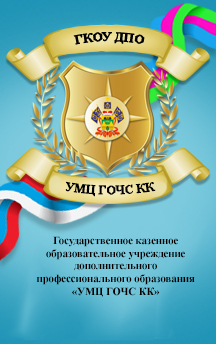 Единый телефон вызова экстренных служб – 112Во время загородных прогулок зимой Вас и Ваших близких могут подстерегать такие опасности как переохлаждение и обморожения.Длительное воздействие низких температур вызывают обморожение, часто сильное, иногда критическое.  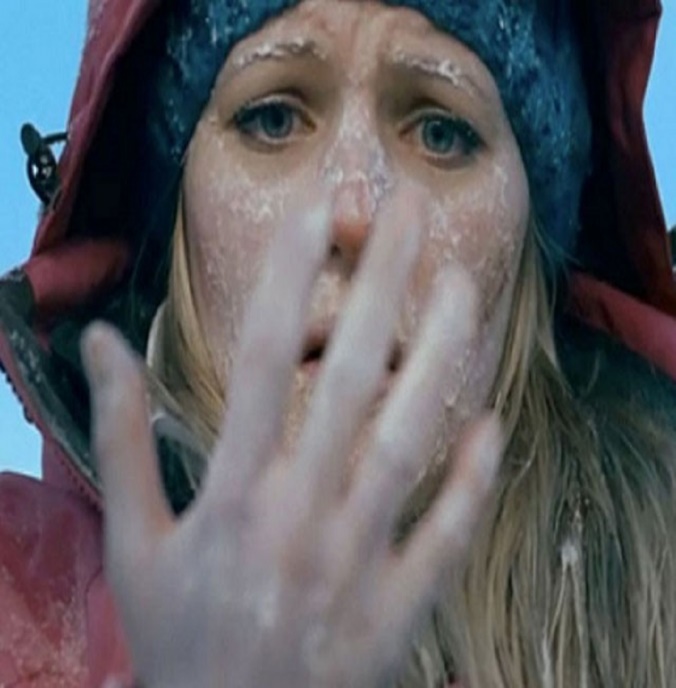 Обморожение возможно и при небольшой температуре, но повышенной влажности, а также если на человеке мокрая одежда. Чаще всего страдают пальцы рук, ног, ушные раковины, нос и щёки. Признаки переохлаждения:1.  Озноб и дрожь.2. Нарушение сознания (заторможенность и апатия, бред и галлюцинации, неадекватное поведение). 3. Посинение или побледнение губ.4. Снижение температуры тела.Признаки обморожения конечностей:- потеря чувствительности;- кожа бледная, твёрдая, сухая и холодная на ощупь;- слабый, плохо прослушиваемый пульс.Первая помощь при переохлаждении и обморожении: 1. Доставить пострадавшего в помещение и постараться согреть. Лучше всего это сделать с помощью ванны, температура воды в которой должна быть от 30 до 40 градусов (в случае обморожения конечностей, сначала опускают их в воду с температурой 20 градусов и за 20-30 минут доводят температуру воды до 40 градусов.2. После согревания, следует высушить тело, одеть человека в сухую тёплую одежду и положить его в постель, укрыв тёплым одеялом.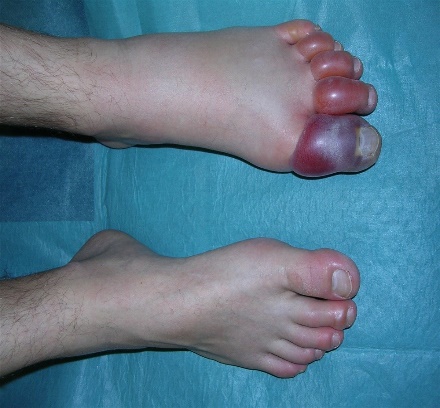 3. Дать тёплое сладкое питьё, небольшое количество теплойкалорийной пищи или пищи с большим содержанием сахара.При обморожении нельзя: 1. Растирать обмороженные участки тела.2. Помещать обмороженные конечности сразу в тёплую воду или обкладывать тёплыми грелками.3. Смазывать кожу кремами, маслами, лосьонами и т.п.4. Давать или употреблять самому большие дозы алкоголя.